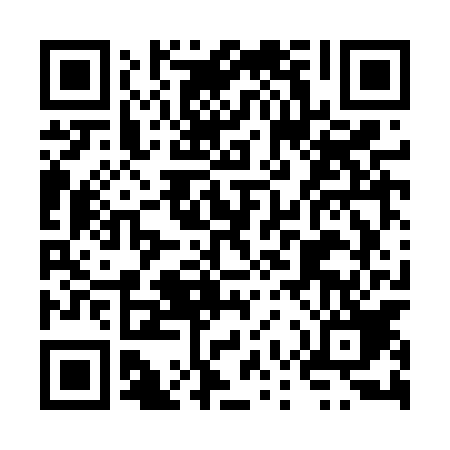 Ramadan times for Jagodnik, PolandMon 11 Mar 2024 - Wed 10 Apr 2024High Latitude Method: Angle Based RulePrayer Calculation Method: Muslim World LeagueAsar Calculation Method: HanafiPrayer times provided by https://www.salahtimes.comDateDayFajrSuhurSunriseDhuhrAsrIftarMaghribIsha11Mon4:064:065:5511:433:385:325:327:1412Tue4:044:045:5311:433:395:345:347:1613Wed4:024:025:5111:433:415:355:357:1814Thu3:593:595:4811:423:425:375:377:2015Fri3:573:575:4611:423:435:395:397:2216Sat3:553:555:4411:423:455:405:407:2317Sun3:523:525:4211:413:465:425:427:2518Mon3:503:505:4011:413:475:435:437:2719Tue3:473:475:3711:413:495:455:457:2920Wed3:453:455:3511:413:505:475:477:3121Thu3:423:425:3311:403:515:485:487:3222Fri3:403:405:3111:403:525:505:507:3423Sat3:373:375:2911:403:545:525:527:3624Sun3:353:355:2611:393:555:535:537:3825Mon3:323:325:2411:393:565:555:557:4026Tue3:303:305:2211:393:575:565:567:4227Wed3:273:275:2011:383:595:585:587:4428Thu3:243:245:1811:384:006:006:007:4629Fri3:223:225:1511:384:016:016:017:4830Sat3:193:195:1311:384:026:036:037:5031Sun4:174:176:1112:375:037:047:048:521Mon4:144:146:0912:375:047:067:068:542Tue4:114:116:0712:375:067:077:078:563Wed4:084:086:0512:365:077:097:098:584Thu4:064:066:0212:365:087:117:119:005Fri4:034:036:0012:365:097:127:129:026Sat4:004:005:5812:355:107:147:149:047Sun3:573:575:5612:355:117:157:159:078Mon3:553:555:5412:355:127:177:179:099Tue3:523:525:5212:355:137:197:199:1110Wed3:493:495:4912:345:157:207:209:13